      Year 1 Common Exception Words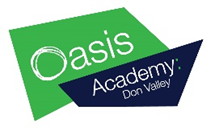 Fill the in the missing word.He wanted __________ drink of water.Where __________ you live?I can’t find __________ other shoe. It’s my birthday __________.I want __________ play outside. Write your own sentence using one of the words.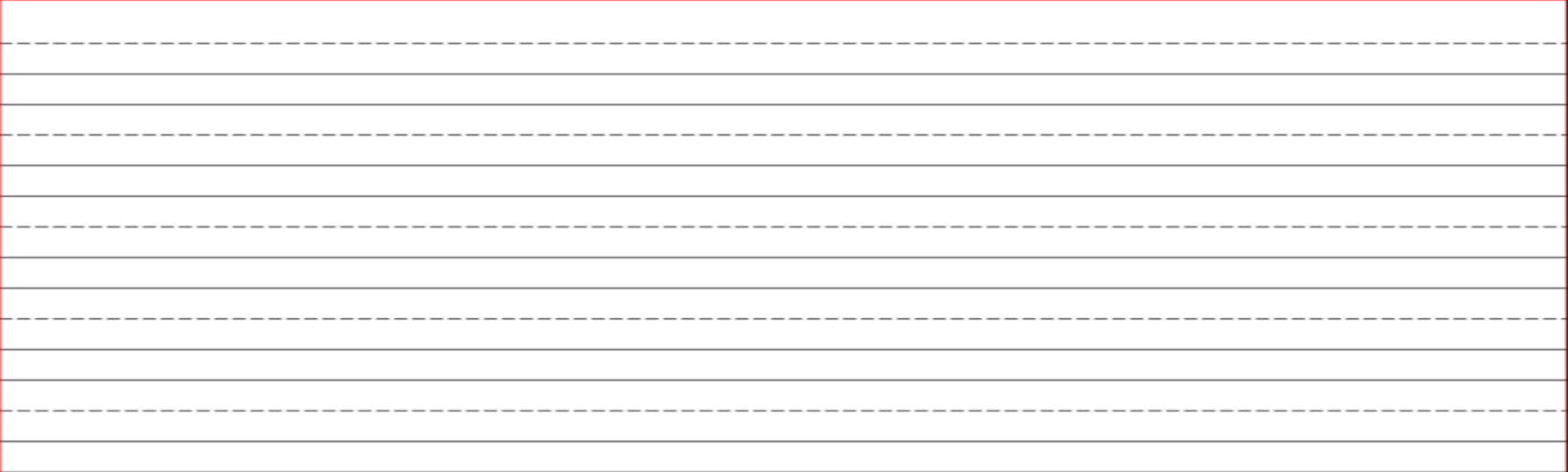       Year 1 Common Exception WordsFill in the missing word.My sister __________ dark hair.__________ have got two cats. This is __________ coat.What __________ your name?I __________ late yesterday.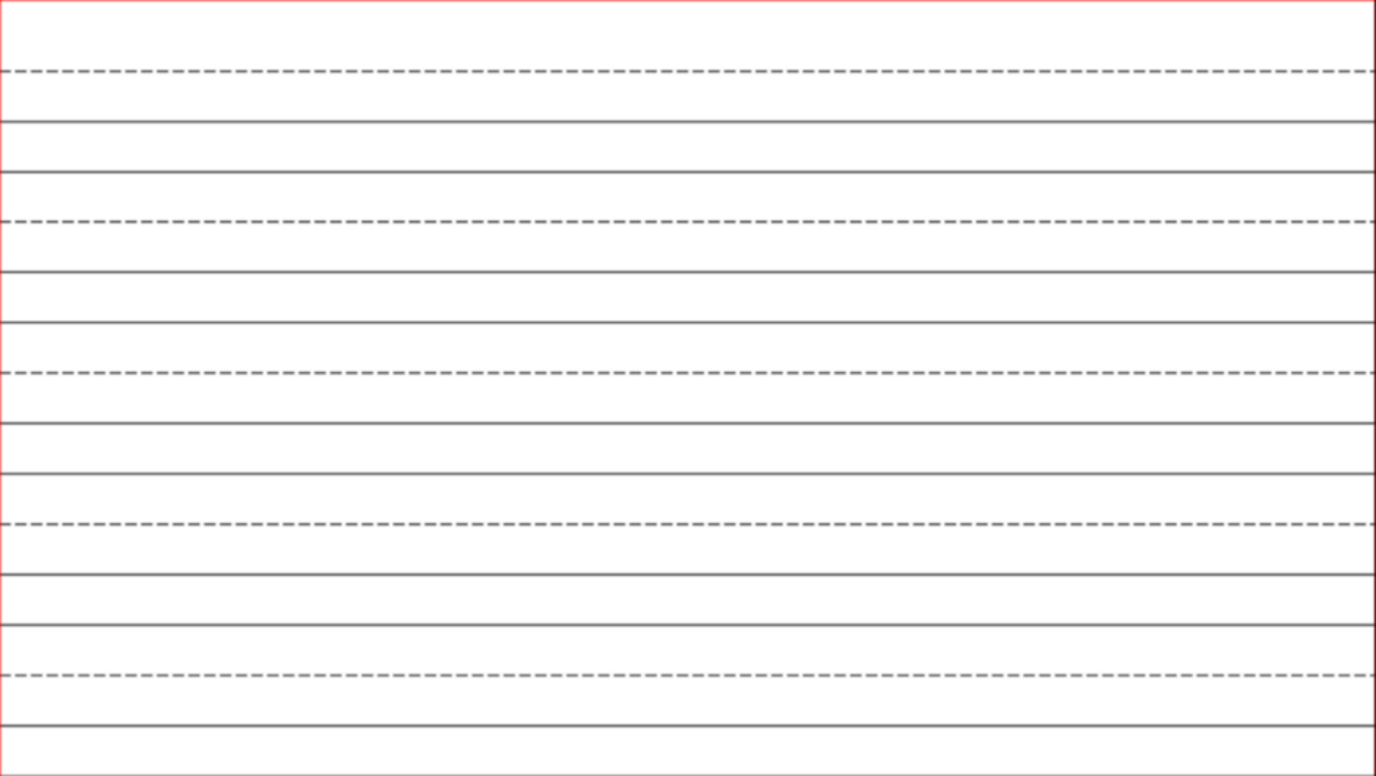 Write a sentence using one of the words.      Year 1 Common Exception WordsFill the in the missing word.I think __________ are sisters.We will __________ home at 6pm.Will __________ help me? I like __________ dress.I don’t think __________ can see me. Write your own sentence using one of the words      Year 1 Common Exception WordsFill the in the missing word.We will __________ shopping today.There are __________ sweets left.I think __________ wants to play.Can __________ go to the park?Can you hear __________?Write your own sentence using one of the words      Year 1 Common Exception WordsFill the in the missing word.This is __________ best writing.I want to live __________ the sea.__________ are only ten girls in my class.Please come over __________ with me. I wore my coat __________ I would be warm.  Write your own sentence using one of the wordsLook and sayLook, say and writeCover and writeCheck and write againtheadototoday Look and sayLook, say and writeCover and writeCheck and write againwasishishas I Look and sayLook, say and writeCover and writeCheck and write againyouyourbehetheyLook and sayLook, say and writeCover and writeCheck and write againmesheweno goLook and sayLook, say and writeCover and writeCheck and write againsobymyhere there